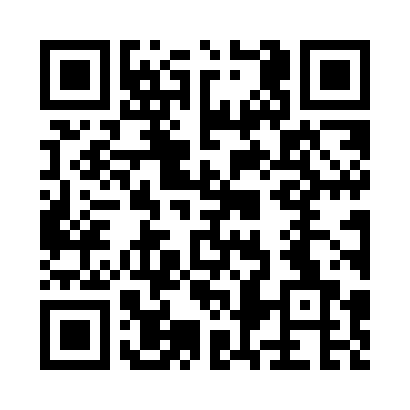 Prayer times for West Potsdam, New York, USAMon 1 Jul 2024 - Wed 31 Jul 2024High Latitude Method: Angle Based RulePrayer Calculation Method: Islamic Society of North AmericaAsar Calculation Method: ShafiPrayer times provided by https://www.salahtimes.comDateDayFajrSunriseDhuhrAsrMaghribIsha1Mon3:255:191:045:128:4910:432Tue3:265:201:055:138:4910:433Wed3:275:201:055:138:4910:424Thu3:285:211:055:138:4910:415Fri3:295:221:055:138:4810:416Sat3:305:221:055:138:4810:407Sun3:315:231:055:138:4810:398Mon3:335:241:065:138:4710:389Tue3:345:251:065:138:4710:3710Wed3:355:251:065:138:4610:3611Thu3:365:261:065:138:4510:3512Fri3:385:271:065:138:4510:3413Sat3:395:281:065:128:4410:3314Sun3:405:291:065:128:4310:3215Mon3:425:301:065:128:4310:3016Tue3:435:311:075:128:4210:2917Wed3:455:321:075:128:4110:2818Thu3:465:331:075:128:4010:2619Fri3:485:331:075:118:4010:2520Sat3:495:341:075:118:3910:2321Sun3:515:351:075:118:3810:2222Mon3:525:371:075:118:3710:2023Tue3:545:381:075:108:3610:1924Wed3:565:391:075:108:3510:1725Thu3:575:401:075:108:3410:1626Fri3:595:411:075:098:3310:1427Sat4:005:421:075:098:3110:1228Sun4:025:431:075:098:3010:1129Mon4:045:441:075:088:2910:0930Tue4:055:451:075:088:2810:0731Wed4:075:461:075:078:2710:05